 О ПРЕДОСТАВЛЕНИИ СУБСИДИИ                  ДЛЯ БИЗНЕСА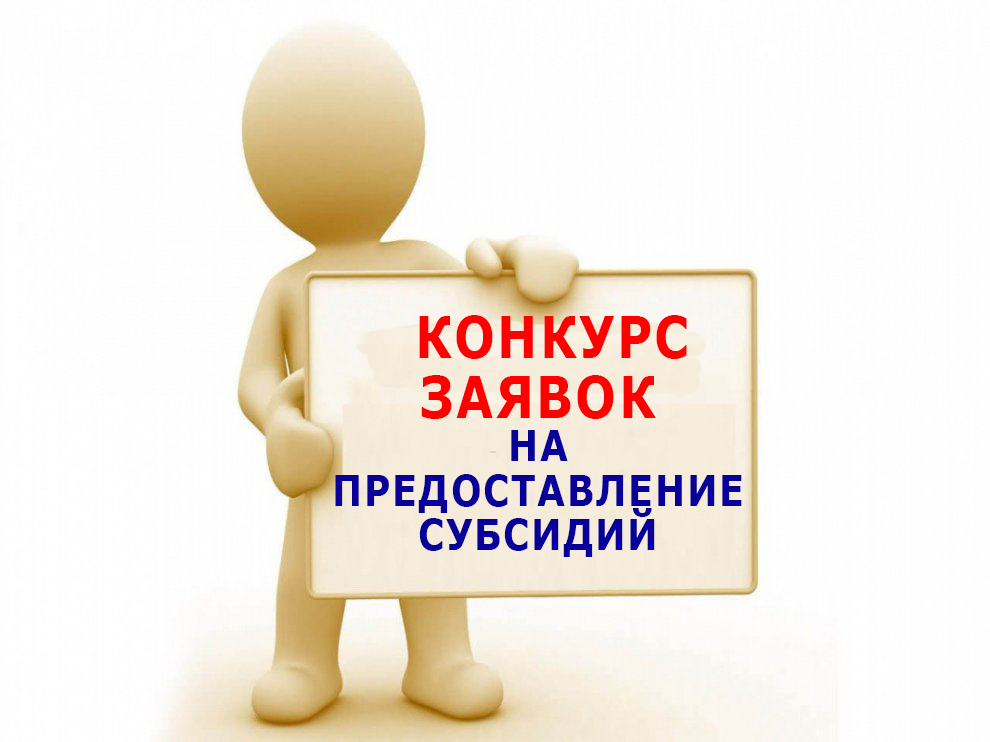 Министерством экономического развития и промышленности Белгородской области объявлен конкурс  по предоставлению субсидий субъектам МСП на возмещение затрат, связанных с приобретением оборудования в целях создания и расширения производства в сельских, городских и иных поселениях Белгородской области.  Размер субсидии определяется исходя из фактически понесенных затрат, связанных с приобретением оборудования в целях создания производства товаров (работ, услуг), но не более 75 % от суммы фактически произведенных и документально произведенных расходов, и не более 10 млн рублей.Сроки подачи (приема) заявок:- дата и время начала подачи (приема) заявок участников отбора –                       12 мая 2023 года 09.00 час.;- дата и время окончания подачи (приема) заявок участников отбора –                         10 июня 2023 года 18.00 час.Подробная информация о требованиях, предъявляемых к участникам отбора и  перечне документов, предоставляемых участниками отбора размещена на официальном сайте министерства экономического развития и промышленности Белгородской области по ссылке:  http://minecprom.ru/subsidiibiznesa/subsidii-subektam-msp-na-priobretennoe-oborudovanie-do-10-mln-rublej-do-75-ot-ponesennyh-zatrat/2023-god-konkursnyj-otbor-3-etap-selskaya-mestnost/.